Association/Group/CompanyName. . . . . . . . . . . . . . . . . . . . . . . . . . . . . . . . . . . . . . . . . . . . . . . . . . . .   Address. . . . . .. . . . . . . . . . . . . . . . . . . . . . . . . . . . . . . . . . . . . . . . . . . .  . . . . . . . . . . . . . . . . . . . . . . . . . . . . . . . . . . . . . . . . . . . . . . . . . . . . . . . . . Contact Number . .. . . .. . . . . . . . . . . . . . . . . . . . . . . . . . . . . . .  . .  . . . . . Email Address:. . . . . . . . . . . . . . . . . . . . . . . . . . . . . . . . . . . . . . . . . . . . Contact Person .. . . . . . . . . . . . . . . . . . . . . . . . . . . . . . . . . . . . . . . . . . . PLEASE NOTE: The Bellingham Festival is UNABLE to provide tables or chairs on the day.If requiring a stall, please state how many spaces required and give brief details about what you will be offering (e.g.- 1 stall – offering information and advice)  . . . . . . . . . . . . . . . . . . . . . . . . . . . . . . . . . . . . . . . . . . . . . . . . . . . . . . . . . . . . . . . . . . . . . . . . . . . . .If wanting to perform at the festival, please briefly describe your act. You will be contacted if your performance is agreed . . . . . . . . . . . . . . . . . . . . . . . . . . . . . . . . . . . . . . . . . . . . . . . . . . . . . . . . . . . . . PLEASE NOTE: If your stall is selling food or refreshments providers must hold and display a current Food Hygiene Certificate and may be inspected by EHO. We will need a copy of your certificate when applying.Signed . . . . . . . . . . . . . . . . . . . . . . . . . . .Dated . . . . . . . . . . . . . . . . . . . . . . . . . .Please note that stalls will be allocated on a 1st come, 1st served basis. Please return this Booking Form by 15th May 2020 to:bellinghamcommunityfestival@gmail.com orAnna-Maria Cahalanec/o Bellingham Community Project Ltd	14a Randlesdown Road London SE6 4BTFor any queries please call Anna-Maria on 020 8461 2213 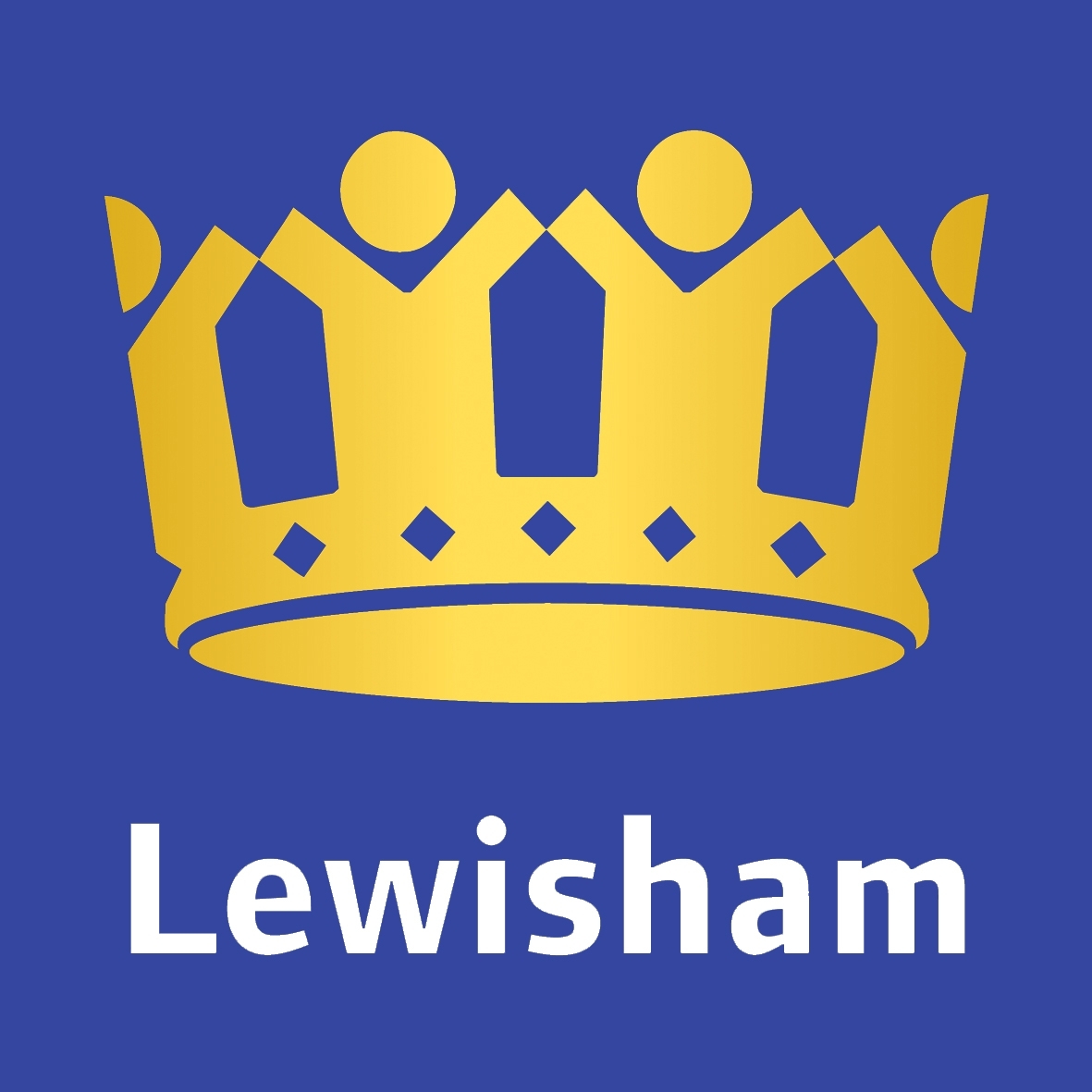 